Sample Assessment Tasks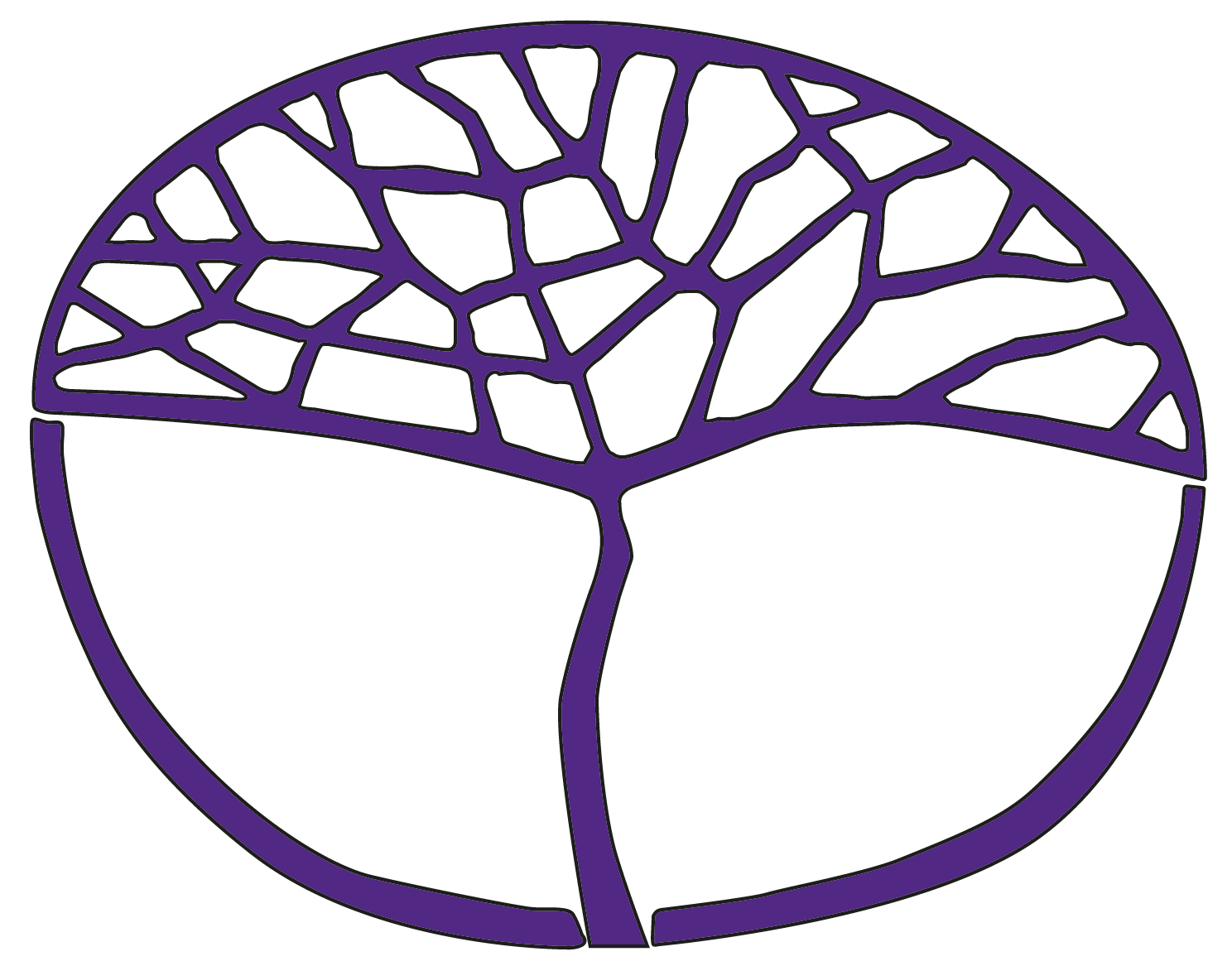 Food Science and TechnologyGeneral Year 11Copyright© School Curriculum and Standards Authority, 2014This document – apart from any third party copyright material contained in it – may be freely copied, or communicated on an intranet, for non-commercial purposes in educational institutions, provided that the School Curriculum and Standards Authority is acknowledged as the copyright owner, and that the Authority’s moral rights are not infringed.Copying or communication for any other purpose can be done only within the terms of the Copyright Act 1968 or with prior written permission of the School Curriculum and Standards Authority. Copying or communication of any third party copyright material can be done only within the terms of the Copyright Act 1968 or with permission of the copyright owners.Any content in this document that has been derived from the Australian Curriculum may be used under the terms of the Creative Commons Attribution-NonCommercial 3.0 Australia licenceDisclaimerAny resources such as texts, websites and so on that may be referred to in this document are provided as examples of resources that teachers can use to support their learning programs. Their inclusion does not imply that they are mandatory or that they are the only resources relevant to the course.Sample assessment taskFood Science and Technology – General Year 11Task 1 – Unit 1 and Unit 2Assessment type: ResponseConditionsTime for the task: 60 minutesIn-class test including Part A: Practical (20 minutes) and Part B: Short answer (40 minutes)All questions to be completed under test conditionsAnswer all questionsTask weighting5% of the school mark for this pair of units__________________________________________________________________________________Part A: Practical									(12 marks)For the practical component of this test, you will be provided with four of each of the following:pieces of a fruit or vegetable; for example, carrotplatessmall pieces of card (label)Question 1Select four precision cuts from the list below:JulienneBrunoiseMacedoineJardinièreChiffonnadePaysanneThe selected precision cuts are:__________________________________		____________________________________________________________________		__________________________________Take a piece of the fruit or vegetable provided and cut as required for a selected precision cut, then:present a sample of the cut fruit or vegetable on a platelabel each precision cut, andindicate the measurements.Repeat this procedure for each of the three remaining selected precision cuts.		(12 marks)Part B: Short answer									(37 marks)Question 2Define the term mise-en-place as used in the hospitality/food industry. Provide examples to support your answer.										(3 marks)__________________________________________________________________________________________________________________________________________________________________________________________________________________________________________________________________________________________________________________________________________________________________________________________________________________________Question 3(a)	Describe the recommended protective clothing to be worn when performing the following tasks:	(3 marks)food preparation____________________________________________________________________________________________________________________________________________________________food service____________________________________________________________________________________________________________________________________________________________cleaning food processing equipment____________________________________________________________________________________________________________________________________________________________(b)	Discuss the need for wearing enclosed footwear when working in a kitchen.		(2 marks)________________________________________________________________________________________________________________________________________________________________________________________________________________________________________________________________________________________________________________________________________Question 4Hot surfaces in a kitchen can be the cause of serious burns. Discuss how to manage hot surfaces safely. Support your answer with examples.						(3 marks)____________________________________________________________________________________________________________________________________________________________________________________________________________________________________________________________________________________________________________________________________________________________________________________________________________________________________________________________________________________________________________Question 5In the event of a kitchen emergency caused by fire or explosion:outline the recommended procedure for exiting the building			(1 mark)____________________________________________________________________________________________________________________________________________________________________outline the system of accounting for everyone in the kitchen area			(1 mark)____________________________________________________________________________________________________________________________________________________________________describe the responsibilities of the supervisor					(2 marks)______________________________________________________________________________________________________________________________________________________________________________________________________________________________________________________Question 6Safe work practices in a kitchen are important to prevent injuries.(a)	Describe how to lift a large pot of stock and move it safely from the cool room to the stove.											(2 marks)____________________________________________________________________________________________________________________________________________________________________(b)	Discuss reasons to maintain safe posture when working in a busy kitchen.		(2 marks)____________________________________________________________________________________________________________________________________________________________________Question 7Briefly describe four work techniques to use knives safely.				(4 marks)________________________________________________________________________________________________________________________________________________________________________________________________________________________________________________________________________________________________________________________________________Question 8An important aspect of workplace safety and health is personal hygiene. Explain why. Provide examples to support your answer.							(3 marks)________________________________________________________________________________________________________________________________________________________________________________________________________________________________________________________________________________________________________________________________________Question 9To ensure food is safe for consumption, outline the storage requirements for the following foods:												(5 marks)chicken thighs – frozen____________________________________________________________________________________________________________________________________________________________________broccoli – fresh____________________________________________________________________________________________________________________________________________________________________sponge cake – unfilled____________________________________________________________________________________________________________________________________________________________________chilli powder____________________________________________________________________________________________________________________________________________________________________beef kebabs – marinating____________________________________________________________________________________________________________________________________________________________________Question 10Describe how cross contamination of food can occur. Provide examples of practices used to prevent cross contamination.									(3 marks)____________________________________________________________________________________________________________________________________________________________________________________________________________________________________________________________________________________________________________________________________________________________________________________________________________________________________________________________________________________________________________Question 11Given optimum conditions, bacteria can grow and may cause food poisoning. Describe the procedure for thawing a whole raw chicken safely.					(3 marks)____________________________________________________________________________________________________________________________________________________________________________________________________________________________________________________________________________________________________________________________________________________________________________________________________________________________________________________________________________________________________________Marking key for sample assessment task 1 – Unit 1 and Unit 2Part A: PracticalQuestion 1Take a piece of the fruit or vegetable provided and cut as required for a selected precision cut, then:present a sample of the cut fruit or vegetable on a platelabel each precision cut, andindicate the measurements.Repeat this procedure for each of the three remaining selected precision cuts.		Part B: Short answerQuestion 2Define the term mise-en-place as used in the hospitality/food industry. Provide examples to support your answer.										Question 3(a)	Describe the recommended protective clothing to be worn when performing the following tasks:food preparationfood servicecleaning food processing equipment						(b)	Discuss the need for wearing enclosed footwear when working in a kitchen.	Question 4Hot surfaces in a kitchen can be the cause of serious burns. Discuss how to manage hot surfaces safely. Support your answer with examples.						Question 5In the event of an emergency in a kitchen caused by fire or explosion:outline the recommended procedure for exiting the building			outline the system of accounting for everyone in the kitchen area			describe the responsibilities of the supervisor					Question 6(a)	Describe how to lift a large pot of stock and move it safely from the cool room to the stove.(b)	Discuss reasons to maintain safe posture when working in a busy kitchen.		Question 7Briefly describe four work techniques to use knives safely.				Question 8An important aspect of workplace safety and health is personal hygiene. Explain why. Provide examples to support your answer.							Question 9To ensure food is safe for consumption, describe the storage requirements for the following foods:chicken thighs – frozenbroccoli – freshsponge cake – unfilledchilli powderbeef kebabs – marinating								Question 10Describe how cross contamination of food can occur. Provide examples of practices used to prevent cross contamination.									Question 11Given optimum conditions, bacteria can grow and may cause food poisoning. Describe the procedure for thawing a whole raw chicken safely.						Sample assessment taskFood Science and Technology – General Year 11Task 3 – Unit 1 and Unit 2Assessment type: InvestigationConditionsPeriod allowed for completion of the task: two weeksIn class validation (short answer) at the completion of the investigation, suggested working time is 
40 minutesTask weighting15% of the school mark for this pair of units__________________________________________________________________________________Food choicesInvestigate:the use of food selection models and guides to evaluate dietsfactors that influence food choices.Part A: Investigation (Research notes)							(24 marks)Prepare notes on the following investigation.For each of the Healthy Eating Pyramid (Nutrition Australia May 2015) and the Australian Guide to Healthy Eating diagrams:identify and describe three featuresoutline advantages and disadvantages.There are many factors that influence food choices, including:costfood availabilityfamily characteristicspeer groupnutritional value.Determine how each of the factors influences food choices. Include examples for each factor to support your findings.Your investigation should include facts and data collated from a survey or interview of family members, peers and/or friends.The notes prepared and developed through your investigation of the use of food selection models and guides to evaluate diets, and factors that influence food choices, may be used during the in-class validation process.Your notes are to be submitted at the conclusion of the validation (short answer) process.Part B: Validation (Short answer)							(30 marks)The notes prepared and developed through your investigation of the use of food selection models and guides to evaluate diets, and factors that influence food choices, may be used during the in-class validation process.Your notes are to be submitted at the conclusion of the validation (short answer) process.The validation (short answer) will be completed in class under test conditions.Question 1Compare the difference between features of the Healthy Eating Pyramid and the Australian Guide to Healthy Eating diagrams.								(3 marks)________________________________________________________________________________________________________________________________________________________________________________________________________________________________________________________________________________________________________________________________________________________________________________________________________________________________________________________________________________________________________________________________________________________________________________________________________________________________________________________________________________Question 2List twelve foods and beverages you have consumed in the last 24 hours.__________________________________		_____________________________________________________________________		_____________________________________________________________________		_____________________________________________________________________		_____________________________________________________________________		_____________________________________________________________________		___________________________________(a)	Place the foods and beverages listed above into an outline of the Healthy Eating Pyramid (in the space below).									(3 marks)(b)	Identify one food or beverage difficult to place into the Healthy Eating Pyramid and explain 	why.										(2 marks)______________________________________________________________________________________________________________________________________________________________________________________________________________________________________________________(c)	Use the Healthy Eating Pyramid to evaluate the nutritional value of the foods and beverages consumed over the last 24 hours. Discuss your findings. 	(3 marks)________________________________________________________________________________________________________________________________________________________________________________________________________________________________________________________________________________________________________________________________________________________________________________________________________________________________________________________________________________________________________________________________________________________________________________________________________________________________________________________________________________Question 3The intake of food listed below could be considered a daily diet for an individual.Breakfastbowl of rice pops, half a cup of milktwo slices toast, butter, jamone cup of hot chocolate drinkLunchham and cheese sandwichsmall bag crispssmall box sultanassmall juice boxAfternoon snackchocolate barcan of soft drinkDinnerhamburger in a bun with lettuce, tomato, grated carrot and tomato saucehot chipsvanilla ice-cream and chocolate sauceglass 100% orange fruit juice(a)	Place the foods and beverages from the daily diet into an outline of the Australian Guide to Healthy Eating (in the space below).Which foods were difficult to place and where did you put them? Discuss why. 		(3 marks)______________________________________________________________________________________________________________________________________________________________________________________________________________________________________________________(b)	Use the Australian Guide to Healthy Eating to evaluate the nutritional value of this daily diet. Discuss your findings.								(3 marks)______________________________________________________________________________________________________________________________________________________________________________________________________________________________________________________________________________________________________________________________________________________________________________________________________________________________________________________________________________________________________________________________________________________________________________________________Question 4Discuss the importance of a balanced diet and the consumption of a wide variety of foods.											(3 marks)____________________________________________________________________________________________________________________________________________________________________________________________________________________________________________________________________________________________________________________________________________________________________________________________________________________________________________________________________________________________________________Question 5Using facts and data collated from the survey or interview, identify the factor that has the greatest influence on food choices and discuss why.						(3 marks)____________________________________________________________________________________________________________________________________________________________________________________________________________________________________________________________________________________________________________________________________________________________________________________________________________________________________________________________________________________________________________Question 6Using facts and data collated from the survey or interview, identify the factor that has the least influence on food choices and discuss why.						(3 marks)____________________________________________________________________________________________________________________________________________________________________________________________________________________________________________________________________________________________________________________________________________________________________________________________________________________________________________________________________________________________________________Question 7Of the five factors listed in Part A (Investigation), in your opinion which has the greatest influence on food choices? Explain how this factor could influence individual good health.		(4 marks)__________________________________________________________________________________________________________________________________________________________________________________________________________________________________________________________________________________________________________________________________________________________________________________________________________________________________________________________________________________________________________________________________________________________________________________________________________________________________________________________________________________________________________________________________________________________________Marking key for sample assessment task 3 – Unit 1 and Unit 2Part A: Investigation (Research notes)Part B: Validation (Short answer)Question 1Compare the difference between features of the Healthy Eating Pyramid and the Australian Guide to Healthy Eating diagrams.Question 2Place the foods and beverages listed above into an outline of the Healthy Eating Pyramid .Identify one food or beverage difficult to place into the Healthy Eating Pyramid and explain why.(c)	Use the Healthy Eating Pyramid to evaluate the nutritional value of the foods and beverages consumed over the last 24 hours. Discuss your findings.Question 3(a)	Place the foods and beverages from the daily diet into an outline of the Australian Guide to Healthy Eating. Which foods were difficult to place and where did you put them? Discuss why.(b)	Use the Australian Guide to Healthy Eating to evaluate the nutritional value of this daily diet. Discuss your findings.Question 4Discuss the importance of a balanced diet and the consumption of a wide variety of foods. Question 5Using facts and data collated from the survey or interview, identify the factor that has the greatest influence on food choices and discuss why.Question 6Using facts and data collated from the survey or interview, identify the factor that has the least influence on food choices and discuss why.Question 7Of the five factors listed in Part A (Investigation), in your opinion which has the greatest influence on food choices? Explain how this factor could influence individual good health.Sample assessment taskFood Science and Technology – General Year 11Task 6 – Unit 1 and Unit 2Assessment type: ProductionConditionsPeriod allowed for completion of the task: 1 weekThe technology process notes are developed prior to and during production. The evaluation will be conducted in class after the production under test conditionsTask weighting10% of the school mark for this pair of units__________________________________________________________________________________Background scenario for the task:It’s show time! As part of the ‘big bake-off’ you are invited to be an exhibitor in the local cookery competition. This section of the competition is centred on flour-based products. The food is cooked using a dry technique, such as baking and dry/shallow frying and is focused on a staple food product like wheat flour. You will be given class time leading up to competition to prepare for the competition. There are five categories in the cookery competition:sconespikeletscup cakesmini muffinschoux pastryExhibitors will be assigned a category through a random draw process.As an exhibitor, ensure your exhibit complies with the competition specifications, which include:prepare and make the product using the standard recipe as providedpresent three single pieces for the category you have been assignedpresent food on the plate providedpatty pan papers must be removedproduct must not be iced or filledensure the exhibit number is placed securely on the plateprepare and serve within the allotted time, 40 minutesThe judges will arrive promptly (40 minutes after commencement of the big bake-off) at which time all entries must be displayed ready for judging. There will be no extension of time. Each judge will rate each entry 1, 2 or 3 marks according to the list of observable characteristics. The winning entry will be determined by the exhibitor who has the highest number of marks for that category. Prizes may be awarded at the discretion of the organising committee.You may wish to practise your techniques at home prior to the big bake-off and remember the competition judges’ decision is final!Part A: Technology process notes							(11 marks)Before production, prepare notes and then use the technology process to:investigate dry processing techniques, such as suitable foods, equipment, effect of heat on sensory and physical propertiesdevise:the production plan, include time, required equipment, procedures for using Australian Standard metric measurement and safe food handling practices for the big bake-off. Interpret and, if necessary, trial the given recipe.a short list of observable qualities for the ‘perfect product’ for the category you have been assigned.During production:produce and present a high-quality, flour-based food product within 40 minutesevaluate the final product on competition day. Record the sensory and physical properties. Outline issues that may have affected the production process.Part B: Evaluation									(15 marks)The technology process notes developed for the big bake-off may be used during the writing of the evaluation. Notes on the technology process are to be submitted at the conclusion of the evaluation.Complete the evaluation in class under test conditions.Question 1Describe the process you implemented to accurately use Australian Standard metric measurement during production. Do you think you consistently measured accurately? Explain why.	(3 marks)__________________________________________________________________________________________________________________________________________________________________________________________________________________________________________________________________________________________________________________________________________________________________________________________________________________________Question 2Describe safe food handling practices you implemented during production. Do you think you consistently applied these practices? Explain why.					(3 marks)__________________________________________________________________________________________________________________________________________________________________________________________________________________________________________________________________________________________________________________________________________________________________________________________________________________________Question 3Using the observable qualities developed for the ‘perfect product’, including the sensory properties, how would you rate your final product? Discuss why.					(3 marks)____________________________________________________________________________________________________________________________________________________________________________________________________________________________________________________________________________________________________________________________________________________________________________________________________________________________________________________________________________________________________________Question 4Did you work according to your production plan? Explain why or why not.		(3 marks)____________________________________________________________________________________________________________________________________________________________________________________________________________________________________________________________________________________________________________________________________________________________________________________________________________________________________________________________________________________________________________Question 5Describe the effect of dry processing techniques on the sensory and physical properties of Australian staple food products made with wheat flour.						(3 marks)____________________________________________________________________________________________________________________________________________________________________________________________________________________________________________________________________________________________________________________________________________________________________________________________________________________________________________________________________________________________________________Marking key for sample assessment task 6 – Unit 1 and Unit 2Part A: Technology process notesPart B: EvaluationQuestion 1Describe the process you implemented to accurately use Australian Standard metric measurement during production. Do you think you consistently measured accurately? Explain why.Question 2Describe safe food handling practices you implemented during production. Do you think you consistently applied these practices? Explain why.Question 3Using the observable qualities developed for the ‘perfect product’, including the sensory properties, how would you rate your final product? Discuss why.Question 4Did you work according to your production plan? Explain why or why not.Question 5Describe the effect of dry processing techniques on the sensory and physical properties of Australian staple food products made with wheat flour.DescriptionMarksFor each of four precision cuts:For each of four precision cuts:Provides a consistently correct sample of appropriate shape and size2Provides a sample of generally appropriate shape and/or size1Presentation:Presentation:Presents correctly on a plate, labelled with accurate measurements indicated1Part A total/12DescriptionMarksProvides a detailed, accurate definition of mise-en-place in the hospitality and/or food industry. Uses specific, appropriate examples to support the definition3Provides a broad definition of mise-en-place. Example provided2Provides a brief, limited statement of mise-en-place, with or without example1Total/3DescriptionMarksProvides a detailed description of appropriate protective clothing worn by staff during food preparation 1Provides a detailed description of appropriate protective clothing worn by staff during food service1Provides a detailed description of appropriate protective clothing worn by staff when cleaning food processing equipment1Total/3DescriptionMarksProvides a clear, valid description of the importance for wearing enclosed footwear when working in a kitchen 2Provides a general description for wearing enclosed footwear in a kitchen1Total/2DescriptionMarksProvides a detailed, accurate description of management practices aimed at reducing risk of serious burns from hot surfaces. Uses appropriate supporting examples3Provides a description, in some detail, of ways to reduce risk of serious burns. Example provided2Provides a brief, limited description of how to prevent burns, with or without example1Total/3DescriptionMarksProvides an appropriate procedure for exiting the building1Provides an appropriate system of accounting for everyone in the kitchen area	1Responsibility of supervisor:Responsibility of supervisor:Provides a clear, accurate description of responsibilities expected of the supervisor2Provides a brief outline of responsibilities of the supervisor1Total/4DescriptionMarksProvides a detailed, accurate description of how to lift using correct posture and communicate with others when moving a large pot of stock from the cool room to the stove safely2Provides a brief, accurate description of how to lift and move a large pot of stock1Total/2DescriptionMarksProvides detailed, appropriate reasons to maintain safe posture, including factors such as prevention of injuries, accidents, work days lost; reduce fatigue through repetitive motion tasks and long hours in a kitchen environment2Provides a brief statement on safe posture1Total/2DescriptionMarksFor each of four work techniques:For each of four work techniques:Provides a brief, accurate description of how to use a knife safely1Total/4DescriptionMarksProvides a detailed, accurate explanation of appropriate personal hygiene practices for workplace safety and health. Links suitable examples with the explanation3Provides an explanation, in some detail, of personal hygiene practices for workplace safety and health, with an example2Provides a brief, limited explanation of personal hygiene in the workplace, with or without example1Total/3DescriptionMarksFor each of five foods:Provides an accurate description of correct, safe storage requirements1Total/5DescriptionMarksProvides a detailed, accurate description of how cross contamination of food occurs, such as transfer of harmful bacteria from raw to cooked food, use of tea towels. Chooses appropriate examples of practices to prevent cross contamination, such as use of coloured chopping boards, tasting spoon3Provides an accurate description of how cross contamination of food occurs. Uses example 2Provides a brief, limited description of cross contamination of food, with or without example1Total/3DescriptionMarksProvides an accurate description of the correct procedure for thawing a whole chicken, accounting for risk of contamination and constant safe temperature3Provides a general description of the process for thawing a whole chicken2Provides a brief statement for thawing a whole chicken, elements of which may not be safe1Total/3Part B total/37Part A + Part B total/49Convert to a percentage/5%DescriptionMarksNotes on the Healthy Eating Pyramid Notes on the Healthy Eating Pyramid Significant features	/2Significant features	/2Notes accurately describe features2Notes describe a feature1Advantages and disadvantages	/2Advantages and disadvantages	/2Notes accurately outline advantages and disadvantages2Notes outline an advantage and a disadvantage1Notes on the Australian Guide to Healthy Eating diagramNotes on the Australian Guide to Healthy Eating diagramSignificant features	/2Significant features	/2Notes accurately describe significant features2Notes describe a feature1Advantages and disadvantages	/2Advantages and disadvantages	/2Notes accurately outline advantages and disadvantages2Notes outline an advantage and a disadvantage1Notes on factors influencing food choicesNotes on factors influencing food choicesCosts	/2Costs	/2Notes accurately describe cost factors2Notes describe a cost factor1Food availability	/2Food availability	/2Notes accurately describe aspects of food availability2Notes describe food availability1Family characteristics	/2Family characteristics	/2Notes accurately describe aspects of family characteristics2Notes describe a family characteristic1Peer group	/2Peer group	/2Notes accurately describe characteristics of peer group influence2Notes describe a peer group influence1Nutritional value	/2Nutritional value	/2Notes accurately describe aspects of nutritional value2Notes describe nutritional value1Survey or interviewSurvey or interviewQuestions	/2Questions	/2Provides some complex questions2Provides mostly simplistic questions1Facts and data	/2Facts and data	/2Collates survey or interview facts and data into chart/graph format2Notes survey or interview facts and data1Results	/2Results	/2Notes account for survey or interview findings2Notes state survey or interview findings1Part A total	/24DescriptionMarksProvides a detailed account of a number of features and differences associated with each model, such as shape, origin, recommended daily activity, consumption amounts3Provides an account of some features and differences associated with each model2Attempts to account for different features with limited association to each model1Total/3Answer could include, but is not limited to:Answer could include, but is not limited to:Healthy Eating Pyramid shows food in a pyramid shape, cut into three sections; Australian Guide to Healthy Eating shows food in a circle – pie – plate like, into five sectionsHLP encourages ‘move more’ with feet shown at base of pyramidHLP shows do not add extra salt to diet – AGHE does not show thisAGHE shows the extras, such as oil, juices, burgers, chips, cakes, salami outside the circle as ‘only sometimes and in small amounts’, HLP, these foods are not shown, generally mostly whole foods indicatedHLP indicates what foods should be consumed in small amounts (top of pyramid), and moderate amounts, the mid-section of the pyramid etc.AGHE from Department of Health and Ageing, HLP is notHealthy Eating Pyramid shows food in a pyramid shape, cut into three sections; Australian Guide to Healthy Eating shows food in a circle – pie – plate like, into five sectionsHLP encourages ‘move more’ with feet shown at base of pyramidHLP shows do not add extra salt to diet – AGHE does not show thisAGHE shows the extras, such as oil, juices, burgers, chips, cakes, salami outside the circle as ‘only sometimes and in small amounts’, HLP, these foods are not shown, generally mostly whole foods indicatedHLP indicates what foods should be consumed in small amounts (top of pyramid), and moderate amounts, the mid-section of the pyramid etc.AGHE from Department of Health and Ageing, HLP is notDescriptionMarksPlaces most foods correctly into an outline of the Healthy Eating Pyramid 3Places some foods correctly into an outline of the Healthy Eating Pyramid 2Places most foods incorrectly into an outline of the Healthy Eating Pyramid 1Total/3DescriptionMarksProvides a clear, accurate explanation of why the identified food or beverage is difficult to place, such as lasagne as it contains food from more than one section of the pyramid2Provides a general explanation of why the identified food or beverage is difficult to place1Total/2DescriptionMarksProvides evidence of accurate nutritional judgements based on Healthy Eating Pyramid criteria. Provides critical reflection of personal food intake and makes valid suggestions to improve consumption3Provides evidence of nutritional judgements based on some Healthy Eating Pyramid criteria. Provides some reflection of personal food intake and makes general suggestions to change consumption2Provides limited evidence or understanding of Healthy Eating Pyramid criteria. Provides simplistic suggestions to change consumption1Total/3DescriptionMarksAccurately locates most foods into the Australian Guide to Healthy Eating outline. Provides clear, concise justification of why specific foods, difficult to categorise, were placed at alternative, but appropriate, places on the model3Accurately locates some foods into the Australian Guide to Healthy Eating outline. Provides a general explanation of why foods difficult to categorise were placed at alternative locations2Accurately locates few foods into the Australian Guide to Healthy Eating outline. Provides a brief statement of why foods may be difficult to place. Inappropriate alternatives suggested1Total/3DescriptionMarksProvides evidence of accurate nutritional judgements based on the Australian Guide to Healthy Eating criteria. Critical reflection of the daily diet and makes valid suggestions to improve quality/quantity of food consumed3Provides evidence of nutritional judgements based on some of the Australian Guide to Healthy Eating criteria. Some reflection of the daily diet and makes general suggestions to change food consumed2Provides limited evidence or understanding of the Australian Guide to Healthy Eating criteria. Provides simplistic suggestions to change food consumed1Total/3DescriptionMarksProvides a concise, accurate description of a balanced diet by consuming a variety of foods and meeting nutritional requirements to achieve good health. Identifies diet-related health issues as consequences of an unbalanced diet3Provides a general description of a balanced diet including a variety of foods to achieve good health2Provides a limited description of the need for a balanced diet1Total/3DescriptionMarksCorrectly identifies factor from survey/interview data. Provides a detailed, accurate description of why this factor influences food choices. Provides relevant facts and anecdotal evidence from survey/interview to support description3Correctly identifies factor from survey/interview data. Provides a general description of why this factor influences food choices. Provides facts from survey/interview to support description2Identifies a factor from survey/interview data. Provides a brief, simplistic description with or without survey/interview facts and/or data1Total/3DescriptionMarksCorrectly identifies factor from survey/interview data. Provides a detailed, accurate description of why this factor has had limited influence on food choices. Provides relevant facts and anecdotal evidence from survey/interview to support description3Correctly identifies factor from survey/interview data. Provides a general description of why this factor has had limited influence on food choices. Provides facts from survey/interview to support description2Identifies a factor from survey/interview data. Provides a brief, simplistic description with or without survey/interview facts and/or data1Total/3DescriptionMarksJustifies selection of factor with greatest influence on food choices. Develops point of view, logical, and coherent. Supports opinion with facts from survey/interview. Provides clear explanation of how factor impacts on individual good health4Selects factor with greatest influence. Develops point of view, with a number of generalisations and some supporting evidence from survey/interview. Provides a general explanation of factor affecting individual health3Selects factor with greatest influence. Attempts to develop a point of view using an example from survey/interview. Provides a sketchy explanation of factor, food choices and effect on health2Identifies a factor. Provides a disjointed point of view, with or without example from survey/interview. Suggests limited understanding of influence of food choices on health1Total/4Part B total/30Part A + Part B/54Convert to percentage/15%DescriptionMarksPart A: Technology process notesPart A: Technology process notesInvestigate	/4Investigate	/4Notes accurately relate to detailed investigation of dry processing techniques4Notes accurately relate to investigation of dry processing techniques3Notes relate to some details of investigation into some dry processing techniques2Notes relate briefly to dry processing techniques1Devise	/4Devise	/4Notes accurately detail appropriate development of procedures and practices4Notes detail appropriate development of procedures and practices3Notes outline some development of procedures and practices2Notes relate briefly to development of procedures and/or practices1Evaluation	/3Evaluation	/3Notes accurately relate to detailed evaluation of product, procedures and practices, including sensory properties3Notes accurately relate to evaluation of product, procedures and/or practices2Notes relate to some aspect of evaluation1Part A total/11DescriptionMarksProvides a detailed and concise description of accurate processes required for using Australian Standard metric measurement, and reflects critically on personal application. Makes valid explanations for any consistent and/or inconsistent measurement3Provides an overall description of processes required for Australian Standard metric measurement, and reflects generally on personal application. Makes broad statements about consistent and/or inconsistent measurement2Provides a brief statement about using Australian Standard metric measurement. Limited evidence of consistent or inconsistent measurement1Total/3DescriptionMarksProvides a detailed and concise description of safe food handling practices implemented during production. Reflects critically on the application of these practices and makes valid explanations for any consistent and/or inconsistent application3Provides an overall description of safe food handling practices implemented during production. Reflects generally on the application of these practices and makes broad statements about consistent and/or inconsistent application2Provides a brief statement about using safe food handling practices. Limited evidence of consistent or inconsistent application1Total/3DescriptionMarksProvides a detailed rating of the final product based on pre-determined observable qualities. Discusses why product’s observable qualities meet developed rating3Provides a general description of the final product based on pre-determined observable qualities. Broadly discusses why product’s observable qualities meet developed rating2Provides a brief description of the final product. Simplistic statement of product’s observable qualities1Total/3DescriptionMarksProvides a reflective and detailed account of production procedures as stated in the production plan. Provides valid reasoning for any changes in the production plan3Provides a general account of production procedures. Provides some reasoning for any changes in the production plan2Provides a brief account of production procedures. Simplistic statement of changes in the production plan1Total/3DescriptionMarksProvides a detailed, accurate description of the effect of applying heat to wheat-based staple foods and analyses the impact on sensory properties3Provides a general description of the effect of applying heat to wheat-based staple foods and considers impact on sensory properties2Provides a brief description of the effect of heat on wheat-based food and limited consideration of sensory properties1Total/3Part B total/15Part A + Part B/26Convert to a percentage/10%